Zapytanie ofertowe o wartości nieprzekraczającej 30 000 Euro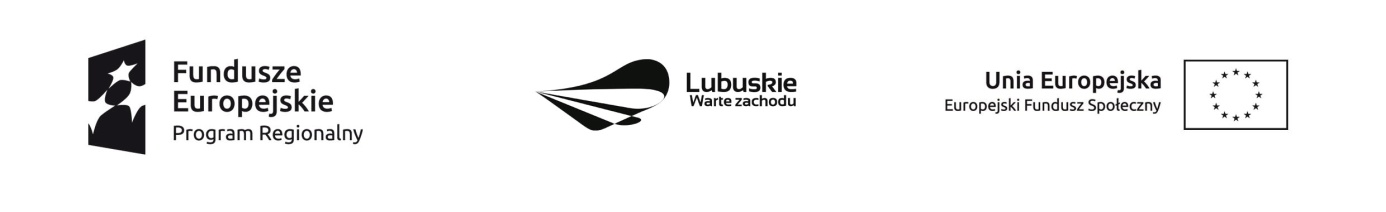 Zamawiający: Powiatowe Centrum Pomocy Rodzinie w Krośnie OdrzańskimUl. Piastów 10B, 66-600 Krosno OdrzańskieZaprasza do składania ofert na:Przedmiot zamówienia:Przedmiotem zamówienia jest wynajem dmuchanych urządzeń wraz z osobami do obsługi tych urządzeń, osoby do malowania twarzy oraz klauna, który poprowadzi zabawy i konkursy                                                 z nagrodami podczas pikniku integracyjnego rodzin zastępczych. Wykonawca przedmiotu zamówienia ponosi pełną odpowiedzialność za bezpieczeństwo uczestników i użytkowników urządzeń.Parametry:1 szt. duża dmuchana zjeżdżalnia,1 szt. dmuchany zamek do skakania z kolorowymi piłeczkami,2 szt. dmuchanych urządzeń dla dzieci  w wieku 2-6 lat,1 osoba do malowania twarzy,Animator/klaun, który poprowadzi zabawy i konkursy dla dzieci .Miejsce  i termin wykonania przedmiotu zamówienia: W miejscu wskazanym przez Zamawiającego                     w dniu 23.06.2018r. w godz.  11.00 – 13.30.Termin składania ofert: 11 maj 2018r. do godz. 15.30.Miejsce i sposób złożenia ofert:Oferta złożona w formie pisemnej przesłana drogą pocztową na adres: Powiatowe Centrum Pomocy Rodzinie ul. Piastów 10B, 66-600 Krosno Odrzańskie z dopiskiem „Piknik integracyjny rodzin zastępczych – wynajem urządzeń dmuchanych”, liczy się data wpływu, a nie data stempla pocztowego.W formularzu ofertowym należy wskazać cenę oferty netto oraz brutto za całą usługę oraz poszczególne pozycje zawarte w przedmiocie zamówienia.Ważną uznaje się ofertę zarejestrowaną w referacie organizacyjno – administracyjnym PCPR                            w terminie wyżej wskazanym.Wymagania jakie powinien spełniać Wykonawca w zakresie dokumentów (wpis do KRS lub inny dokument zezwalający na prowadzenie działalności gospodarczej w przedmiotowym zamówieniu).Przy wyborze oferty decyduje cena.Zamawiający zastrzega sobie prawo negocjacji warunków zamówienia, w przypadku ceny niemieszczącej się w możliwościach finansowych jednostki.Zamawiający zastrzega sobie prawo unieważnienia ogłoszenia w w/w przedmiocie zamówienia.Z Wykonawcą zostanie podpisana umowa na wykonanie usługi.Termin wykonania usługi może ulec zmianie wyłącznie ze strony Zamawiającego.DyrektorPowiatowego CentrumPomocy Rodziniew Krośnie Odrzańskim      pieczęć wykonawcy							O F E R T AJa (My), niżej podpisany(ni) ………………………………………………………………….............…...…………………działając w imieniu i na rzecz ………………………………………………………………………............……………….(pełna nazwa wykonawcy/wykonawców)………………………………………………………………………......…………………….............…..…..........................……......…………………………………………………………………………............………....................…….………….(adres siedziby wykonawcy/wykonawców)NIP:  ..................................................................................................................………............………………………..REGON: ....................................................................................................... ……............……………………………..Konto bankowe: .......................……………………………………………………................……………………………...Tel.: ..................................…………………………………………….Faks: ................................…………………………………………….e-mail: ................................…………………………………………..Odpowiadając na zapytanie ofertowe dotyczące wynajmu urządzeń dmuchanych podczas  Pikniku integracyjnego rodzin zastępczych, w ramach realizacji projektu pn. „Aktywność – potencjał – rozwój” współfinansowanego ze środków Unii Europejskiej składamy ofertę  następującej treści Oferujemy wykonanie przedmiotu zamówienia za cenę netto ............................................................... , słownie złotych : ...................................................................................................................................................Do ceny netto zostanie doliczony podatek VAT……..% w kwocie: .................................................................. zł, słownie złotych : ...................................................................................................................................................Cena przedmiotu zamówienia brutto wyniesie  ..................................................................................... zł słownie złotych : ...................................................................................................................................................Na ofertę składa się:1 szt. duża dmuchana zjeżdżalnia, 				cena brutto……………..1 szt. dmuchany zamek do skakania z kolorowymi piłeczkami	cena brutto……………..2 szt. dmuchanych urządzeń dla dzieci  w wieku 2-6 lat		cena brutto……………..1 osoba do malowania twarzy					cena brutto……………..Animator/klaun, który poprowadzi zabawy i konkursy dla dzieci z nagrodami cena brutto……………..Oświadczamy, że cena podana w ofercie obejmuje wszystkie koszty i składniki związane z wykonaniem przedmiotu zamówienia. Oświadczamy, że zapoznaliśmy się  z przedmiotem zapytania ofertowego  i przyjmujemy wykonanie usługi bez zastrzeżeń (zgodnie ze szczegółowym opisem przedmiotu zamówienia określonym w zapytaniu ofertowym).Zamówienie zrealizujemy w terminie wskazanym przez Zamawiającego.W przypadku wyboru naszej oferty zobowiązujemy się do zawarcia umowy w miejscu i terminie wskazanym przez zamawiającego.……..……..........................., dnia ...................... r.    Podpisano........................................................................(podpis osoby upoważnionej do złożenia oferty)